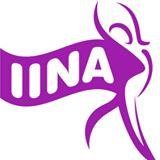 TUNTI-ILMOITUS 	  	Iisalmen Naisvoimistelijat ry Nimi Henkilötunnus Tilinumero Tuntipalkka Osoite Puhelinnumero Ryhmä/Ryhmät, joita ohjaan Päivämäärä Ohjattava ryhmä Ohjauspaikka Tunnit  yht. 